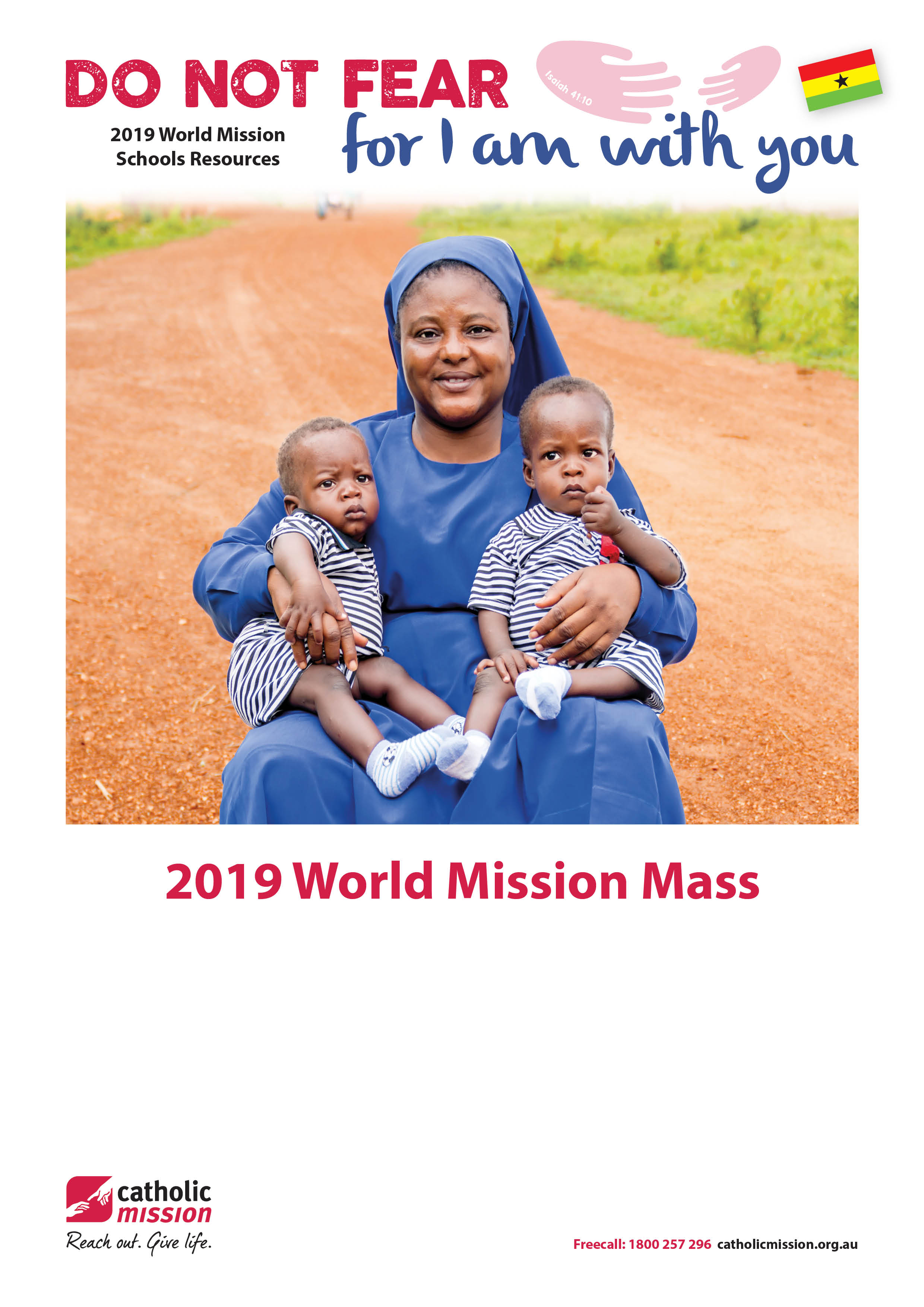  Fear Not, I Am With YouChecklist of items and personnel required for this Liturgy:                                  ITEMS	                                                             PERSONNEL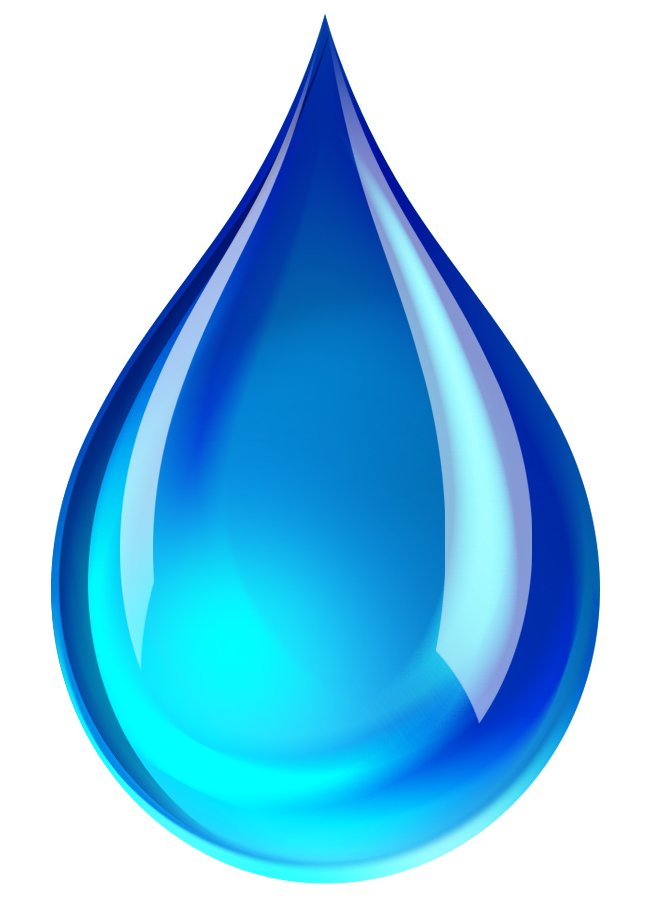 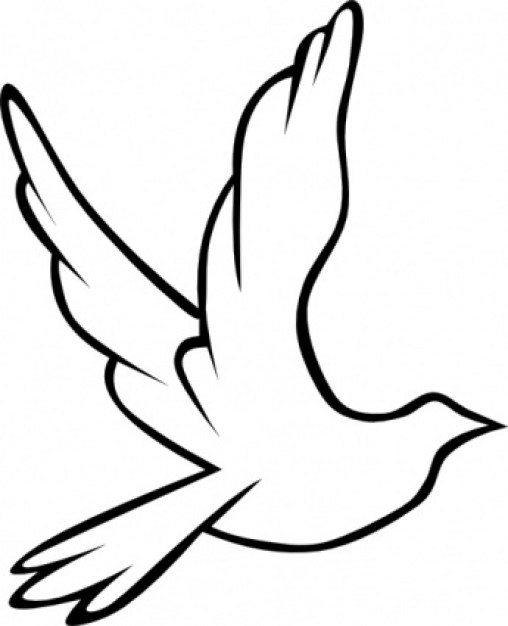 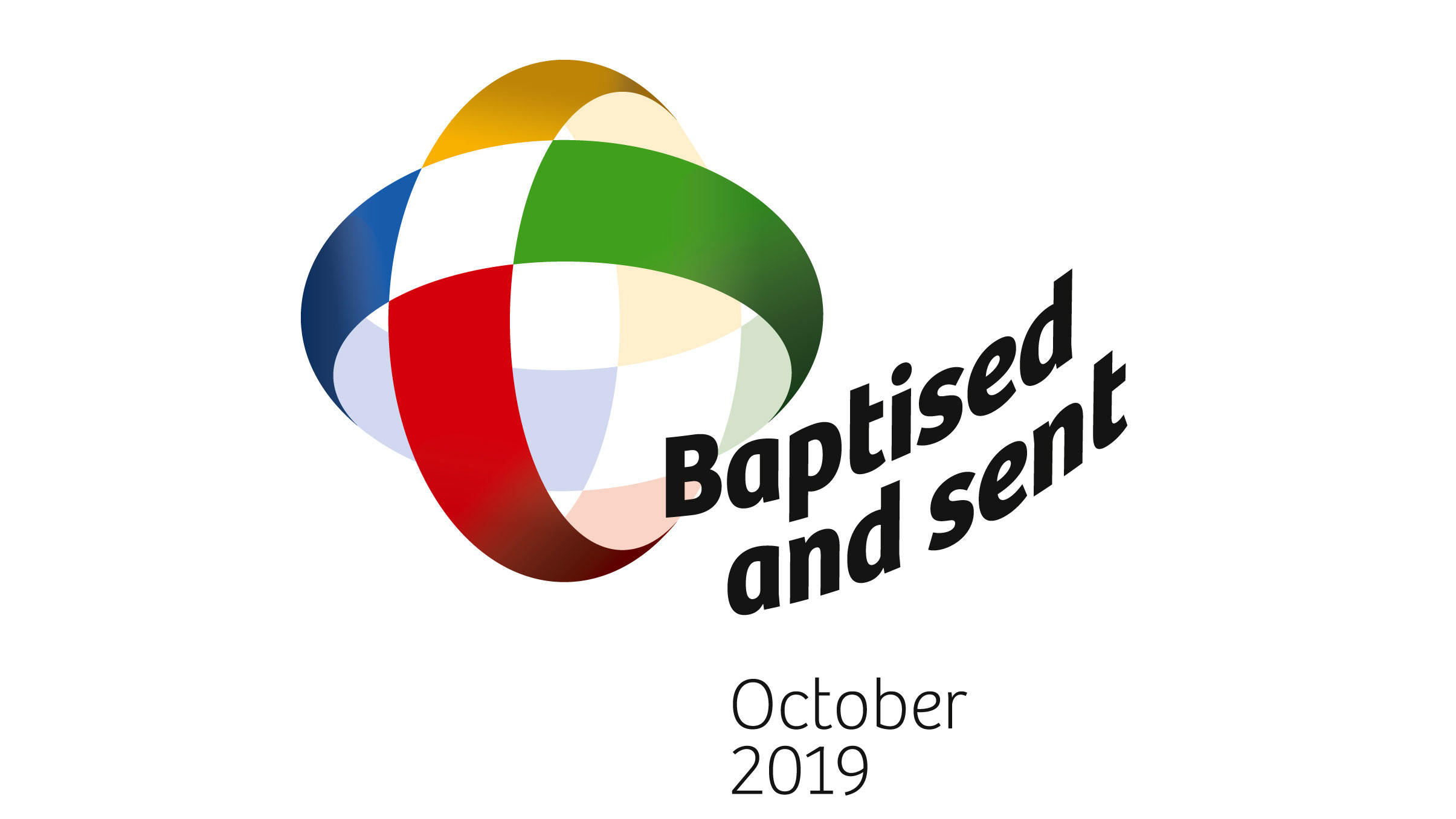 GatheringAcknowledgement of Country		Please remain seated.The clapping sticks sound at the door of the church and continue to sound as they are processed through the church to the front.  The clapping sticks fall silent, and the person playing them moves aside.  An appropriate acknowledgement or welcome is carried out. For protocols check www.natsicc.org.au (Resource Hub)Setting the Focus SpaceStudent 1:	The theme of World Mission Month 2019 is “Do not fear for I am with you.”  Our focus country is Ghana, where the Church seeks to provide shelter, food, education, and life fulfilling opportunities for children in need, especially those with disabilities. Let us prepare a focus space.Student 2:	Ghana is a country of great natural beauty, with forests and waterfalls. Yet millions of people live in extreme poverty. 
We place a pair of jeans with the pockets pulled out.A pair of jeans with pockets pulled out is placed on the focus space.Student 1: 	Ghana is one of the world’s biggest producers of cocoa beans to make chocolate. Many of the farms use young children as child labourers who cut the cocoa pods and place them into bags to transport. 
We place a hessian bag, which is used to carry the cocoa beans.A hessian bag is placed on the focus space.Student 2:	In the northern part of Ghana, some communities are unable to look after children with disabilities and these children struggle to survive. 
We place a teardrop.A  large photo of a teardrop is placed on the focus space.			Student 1:	In Ghana young children who are born to poor families often move away from home to become street kids. 
We place a sheet of cardboard.A sheet of cardboard is placed on the focus space.Student 2:	In Ghana poor children who do attend school are often hungry for days at a time. 
We place an empty food bowl.An empty bowl is placed on the focus space.Student 1: 	This year marks an Extraordinary Mission Month called for by Pope Francis. This Extraordinary Mission Month reminds us that we are “baptised and sent” to live and proclaim the Gospel. 
We place a poster which shows a cross, in the colours of the continents, embracing the globe of earth.A ‘Baptised and Sent’ poster is placed on the focus space. Student 2:	In the Gospel of St John, Jesus says, “I have come that they may have 					life, life in all its fullness.” A lit candle is placed on the focus space.Student 1:	That we may be informed of the good work of the Church in Ghana, let us watch a video presentation prepared by Catholic Mission.The video presentation by Catholic Mission is played. Student 2: Please stand for our gathering hymn.The Introductory RitesGathering Hymn		Please standThe hymn accompanies the entrance of the liturgical procession: cross, Book of the Gospels followed by ministers as usual.Sign of the Cross and GreetingPresider:	We gather as a community to be nourished by Christ in the Word proclaimed, and the bread broken and given to us as food for life.We gather as followers of Jesus called to life and mission.				We gatherPause… In the name of the Father, and of the Son, and of the Holy Spirit.All:			Amen.Presider:  	Peace be with you.All:			And with your spirit.Penitential Act Presider:  	My brothers and sisters, let us acknowledge our individual and communal sin, and so prepare to celebrate these sacred mysteries.Sr Stan’s photo is displayed on the PowerPoint.Voice of Sr Stan:		     	 	My name is Sister Stan.For ten years I have been running Nazareth Home for God’s Children.I care for children who are orphaned.Many of the children at Nazareth Home have disabilities.At Nazareth Home the children find love, acceptance, and hope.Cantor:		Lord Jesus, you are light for all.				You guide us on our way. 				Lord, have mercy.  All sing:		Lord, have mercy.Sarah’s photo is displayed on the PowerPoint.Voice of Sarah:		My name is Sarah. I am twelve years old.I was born in northern Ghana.I was born with a speech defect.I struggled to survive in my community.Sr Stan brought me into the care of Nazareth Home for God’s Children, where I am now thriving as one of the best students in the school. Cantor:		Lord Jesus, you are hope for all.				You take away our sins.				Christ, have mercy. All sing: 		Christ, have mercy.Photo of boy carrying cocoa pods is displayed on the PowerPoint.Voice of Emmanuel:	My name is Emmanuel, I am 10 years old. Every morning I wake at 6am and get ready for a day of work in the cocoa fields. I don’t go to school.I reach the fields at sunrise and use a machete to slice ripe cocoa pods from the tree.Later I hack open the pods, and gather the beans which will be used to make chocolateI make less than $1 per day. Cantor:		Lord Jesus, you are strength for all. Your word is truth and light. Lord, have mercy.All sing:	   	Lord, have mercy.© Richard Cootes 2014.  Richard Cootes Music.  Reprinted under One License #A-624954.Slight pausePresider:	May almighty God cleanse us of our sins,and through the celebration of this Eucharistmake us worthy to share at the table of his Kingdom.All:	Amen.Slight pause before proceeding.Collect Presider:		Let us pray.Pause for silent prayer.O God, you sent your Son into the world as the true light.Pour out the Spirit he promisedto sow seeds of truth in people’s hearts,and to awaken in them obedience to the faith,so, that being born to new life through baptism,all may become your one people.Through our Lord, Jesus Christ, your Son,Who lives and reigns with you in the unity of the Holy Spirit,one God, for ever and ever.All:			Amen.Please be seated.The Liturgy of the WordFirst Reading	A reading from the Book of Isaiah (41:10, 17-20)So do not fear, for I am with you;
do not be dismayed, for I am your God.
I will strengthen you and help you;
I will uphold you with my righteous right hand.The poor and needy search for water,
but there is none;
their tongues are parched with thirst.
But I the Lord will answer them;
I, the God of Israel, will not forsake them.
The Word of the Lord.All: Thanks be to God.Pause in silence for personal reflection on the reading.Responsorial Psalm  -    SungI Am Wonderfully Made	Ps 138:1-3. 13-15.I praise you. I thank you,For I am wonderfully made.I praise you. I thank you.I praise and bless you, Lord,For I am wonderfully made.You search me. You know me.You know my resting. You know my rising.You search me. You know me.All my ways lie open to you.It was you, who made me,Knit me together in my mother’s womb.I thank you for my being,For the wonders of all your creation.You knew my soul, you knew my soul,And my body held no secret from you,When I was fashioned, in secret,And molded in the depths of the earth.© Richard Cootes.  Richard Cootes Music.  Reprinted under One License Pause in silence for personal reflection.  Please stand to greet the Gospel.Gospel AcclamationThe acclamation emerges from the silence and is sustained as the actions take place.The minister goes to the Presider for a blessing, and then takes the Book of the Gospels from the altar, holds it high and processes it to the lectern.Alleluia (Your Word is Hope)		Alleluia! Sing Alleluia! Alleluia to our God!Alleluia! Sing Alleluia! Alleluia to our God!Alleluia! Sing Alleluia! Alleluia to our God!Alleluia! Sing Alleluia! Alleluia to our God!Your word is hope!Your word is life!Your word is hope!Your word is life!Alleluia! Sing Alleluia! Alleluia to our God!Alleluia! Sing Alleluia! Alleluia to our God! Alleluia to our God!© Richard Cootes.  Richard Cootes Music.  Reprinted under One License #A-624954.Gospel			Please be seated for the Gospel presentation.The proclamation of the Gospel is accompanied by a dramatic presentation.  The Presider proclaims the narrator’s part from the lectern.  Presider:		The Lord be with you.All: 			And with your Spirit.Presider:		A reading from the holy Gospel according to Mark. All: 			Glory to you, O Lord.													Presider:      A man with leprosy came to Jesus and begged him on his knees. Leper:	      If you are willing, you can make me clean.Presider:     Jesus was filled with compassion.  He reached out his hand and touched the man.                                                       Jesus: 		I am willing! Be clean!Presider:		Immediately the leprosy left him and he was cleansed.Jesus sent him away at once with a strong warning: Jesus:	See that you don’t tell this to anyone. But go, show yourself to the priest and offer the sacrifices that Moses commanded for your cleansing, as a testimony to them. Presider:	Instead he went out and began to talk freely, spreading the news. As a result, Jesus could no longer enter a town openly but stayed outside in lonely places. Yet the people still came to him from everywhere. The Gospel of the Lord.All:			Praise to you, Lord, Jesus Christ.Please be seated.Homily Homily thoughts from planning team: The Gospel story of the healing of a leper reveals to us that in Christ we are brought to fullness of life, and we are called to continue Christ’s work of bringing fullness of life to those in need: “I have come that they may have life, life in all its fullness.” Jn 10:10The leper in the Gospel story was a person who could no longer participate in the life of his community. Similarly In some parts of the north of Ghana children who are born with disabilities are deprived of those skills and educational opportunities that will allow them to live meaningful lives in their communities. In supporting Sr Stan and her team, as they care for such children, we are participating in the activity of Christ in the world. In supporting Sr Stan, as she nurtures children born with disabilities and cares for orphan babies, we give credence to the proclamation of Isaiah: “Do not fear, for I am with you.” Is 41:10Prayers of IntercessionPlease stand.Presider:	It is our responsibility as God’s people to pray for the needs of the Church and the world.  We pray for change: in ourselves and in the circumstances of those in need, particularly in Ghana.Reader 1:	For Pope Francis, that he will continue to show the compassion of Christ to the world. Lord of Life, hear us.All: 			Lord of life, hear our prayer.Reader 2:	For all children who are orphans, that they will be given safe refuge through the work of committed and loving carers.	Lord of life, hear us.All: 			Lord of life, hear our prayer.Reader 3:	For all children in Ghana, and throughout the world, who are challenged by disability, that they will be given opportunities and skills that will lead them toward fulfilled lives.	Lord of life, hear us.All: 			Lord of life, hear our prayer.Reader 4:	For all missionaries, that they will be inspired to continue the saving work of Christ.	Lord of life, hear us.All: 			Lord of life, hear our prayer.Reader 5:	For all of us, that we will continue to be a source of life and love for all God’s children.	Lord of life, hear us.All: 			Lord of life, hear our prayer.Presider asks the Assembly to sit.The following ritual takes place in silence once all are seated.Two students come forward from either side.  The first takes the jeans from the focus space.  The second replaces it with a Mission Box.  They then move to stand together in the centre aisle holding the jeans, ready to process out.Two more students come forward from each side.  The first student takes away the hessian bag.  The second student replaces it with a school textbook, exercise book, pens and pencils.  They then move to stand together in the centre aisle holding the hessian bag, ready to process out.Two more students come forward from each side.  The first student takes away the picture of the teardrop.  The second student replaces it with a picture of a dove.  They then move to stand together in the centre aisle holding the teardrop, ready to process outTwo more students come forward from each side.  The first student takes away the sheet of cardboard.  The second student replaces it with a pillow, folded white towel and a bar of soap.  They then move to stand together in the centre aisle holding the cardboard, ready to process out.Two more students come forward from each side.  The first student takes away the empty food bowl.  The second student replaces it with a bowl filled with fruit/rice.  They then move to stand together in the centre aisle holding the empty bowl, ready to process out.Presider:	God of all people, fill our hearts with your Holy Spirit that we will act justly to rid our world of all that harms our brothers and sisters.  We ask this through Christ our Lord.All:			Amen.The students, holding their items, process out.The Liturgy of the EucharistThe Preparation of the Gifts		The gifts and bread and wine are brought forward as usual.Song for the preparation of the gifts is sung.Taking the paten and holding it slightly above the altar, the Presider says inaudibly:Presider:		Blessed are you, Lord God of all creation, 	for through your goodness we have received the bread we offer you: 	fruit of the earth and work of human hands, 	it will become for us the bread of life.He then places the paten with the bread on the corporal.  The wine and a little water are poured into the chalice, saying quietly:By the mystery of this water and wine may we come to share in the divinity of Christ who humbled himself to share in our humanity.Taking the chalice and holding it slightly above the altar, Presider says inaudibly:Presider:		Blessed are you, Lord God of all creation, for through your goodness we have received the wine we offer you: fruit of the vine and work of human hands,	it will become our spiritual drink.Then he places the chalice on the corporal.Presider bows and says inaudibly:Presider:		With humble spirit and contrite heart 	may we be accepted by you, O Lord, 	and may our sacrifice in your sight this day 	be pleasing to you, Lord God.Presider washes his hands, saying inaudibly:Presider:		Wash me, O Lord, from my iniquity 				and cleanse me from my sin.Prayer over the Offerings				Please standPresider:		Pray, brethren (brothers and sisters),				that my sacrifice and yours may be acceptable to God,				the almighty Father.All:			May the Lord accept the sacrifice at your hands				for the praise and glory of his name,				for our good and the good of all his holy Church.Presider:  	Look O Lord, upon the face of your Christ,so that through him,from the rising of the sun to its setting,your name may be exalted among the nations,and in every place a single offeringmay be presented to you.				Through Christ our Lord.All:                Amen.Eucharistic Prayer for Children IPresider: 	The Lord be with you.All:			And with your spirit.Presider:		Lift up your hearts.All:			We lift them up to the Lord.Presider:		Let us give thanks to the Lord our God.All:			It is right and just.Presider:		God our Father,you have brought us here togetherso that we can give you thanks and praisefor all the wonderful things you have done.We thank you for all that is beautiful in the worldand for the happiness you have given us.We praise you for daylight and for your word which lights up our minds.We praise you for the earth,and all the people who live on it,and for our life which comes from you.We know that you are good.You love us and do great things for us.Father,you are always thinking about your people;you never forget us.You sent us your Son Jesus who gave his life for usand who came to save us.He cured sick people;He cared for those who were poorAnd wept for those who were sad.He forgave sinners and taught us to forgive each other.He loved everyone and showed us how to be kind.He took children in his arms and blessed them.God our Father,all over the world your people praise you.So now we pray with the whole Church:with Francis our Pope and _________ our Bishop.In heaven the blessed Virgin Mary,the apostles and all the saintsalways sing your praise.Now we join with them and with the angels to adore you as we sing:All: 			Holy, Holy, Holy Lord, God of hosts.Heaven and earth are full, full of your glory.Hosanna in the highest. Blessed is he who comes in the name of the LordHosanna in the highest. Presider:	 	God our Father,You are most holyand we want to show you that we are grateful.We bring you bread and wineand ask you to send your Holy Spirit to make these giftsthe body and blood of Jesus your Son.Then we can offer to you what you have given for us.On the night before he died,Jesus was having supper with his apostles.He took bread from the table.He gave you thanks and praise.Then he broke the bread, gave it to his friends and said:Take this all of you and eat it:This is my body which will be given up for you.When supper was ended,Jesus took the cup that was filled with wine.He thanked you, gave it to his friends and said:Take this, all of you, and drink from it:This is the cup of my blood,The blood of the new and everlasting covenant.It will be shed for you and for all so that sins may be forgiven.Then he said to them:Do this in memory of me.We do now what Jesus told us to do.We remember his death and his resurrection and we offer you, Father, the bread that gives us life,and the cup that saves us.Jesus brings us to you;Welcome us as you welcome him.Let us proclaim our faith:Memorial AcclamationAll:			When we eat this bread and drink this cup,We proclaim your death O Lord,Until you come again.Presider:		Father,because you love us,you invite us to come to your table.Fill us with the joy of the Holy Spiritas we receive the body and blood of your Son.
Lord,you never forget any of your children.We ask you to take care of those we love,especially of N. and N.,and we pray for those who have died.Remember everyone who is suffering from pain or sorrow.Remember Christians everywhereand all other people in the world.We are filled with wonder and praise when we see what you do for us through Jesus your Son,and so we say:Through him, with him,in him,in the unity of the Holy Spirit,all glory and honour is yours,almighty Father,for ever, and ever.All: 			AmenCommunion RitePresider:		At the Saviour’s commandand formed by divine teaching,we dare to say:All:			Our Father, who art in heaven,hallowed be thy name;thy kingdom come, thy will be doneon earth as it is in heaven.Give us this day our daily bread, And forgive us our trespasses, as we forgive those who trespass against us; and lead us not into temptation, but deliver us from evil.Presider:		Deliver us, Lord, we pray, from every evil, graciously grant peace in our 					days, that, by the help of your mercy, we may be always free from sinand safe from all distress, as we await the blessed hopeand the coming of our Saviour, Jesus Christ.The presider joins his hands, and the people conclude the prayer, saying:All:			For the kingdom,the power and the glory are yoursnow and for ever.Presider:		Lord Jesus Christ,who said to your Apostles:Peace I leave you, my peace I give you,look not on our sins,but on the faith of your Church,and graciously grant her peace and unityin accordance with your will.Who live and reign for ever and ever.All:			Amen.The presider extends and then joins his hands, and continues:Presider:		The peace of the Lord be with you always.All:			And with your spirit.Presider:		Let us offer each other the sign of peace.The assembly exchanges a sign of peace.  The presider then takes the host, breaks it over the paten, and places a small piece in the chalice, saying quietly: Presider:		May this mingling of the Body and Bloodof our Lord Jesus Christbring eternal life to us who receive it.All :			Lamb of God, you take away the sins of the world,have mercy on us.Lamb of God, you take away the sins of the world,have mercy on us.Lamb of God, you take away the sins of the world,grant us peace.The presider, with hands joined, continues inaudibly:Presider:		May the receiving of your Body and Blood,Lord Jesus Christ, not bring me to judgement and condemnation,but through your loving mercy be for me protection in mind and bodyand a healing remedy.The presider genuflects, takes the host and, holding it slightly raised above the paten or above the chalice, while facing the people, says aloud:Presider:		Behold the Lamb of God,behold him who takes away the sins of the world.Blessed are those called to the supper of the Lamb.All:			Lord, I am not worthythat you should enter under my roof,but only say the word	and my soul shall be healed.Communion hymns sung as needed for the Communion Procession.After communion, a period of silence is observed.Hymn After CommunionThe following reflection hymn is sung. Fear Not I Am With You  Is 41:3,10/ Jn 14:27, 20-21/ Mt 28:20Do not be afraid.   			Do not be afraid.Fear not I am with you, 	Fear not I am with you,Even till the end of time. 	Even till the end of time.Do not be afraid. 				Do not be afraidFear not I am with you, 	Fear not I am with you,Even till the end of time. 	Even till the end of time.I have called you each by name, you are mine.I have called you each by name, you are mine.My own peace I leave with you.My own peace I give to you.Let it be the gift you share.My peace, my peace for all the world.Do not be afraid.   			Do not be afraid.Fear not I am with you, 	Fear not I am with you,Even till the end of time. 	Even till the end of time.Do not be afraid. 				Do not be afraidFear not I am with you, 	Fear not I am with you,Even till the end of time. 	Even till the end of time.I have called you each by name, you are mine.I have called you each by name, you are mine.Just as the Father sent me.So am I sending you.Go now with the Gospel on your lips.Go now with my joy in your hearts.Do not be afraid.   			Do not be afraid.Fear not I am with you, 	Fear not I am with you,Even till the end of time. 	Even till the end of time.Do not be afraid. 				Do not be afraidFear not I am with you, 	Fear not I am with you,Even till the end of time. 	Even till the end of time.I have called you each by name, you are mine.I have called you each by name, you are mine.© Richard Cootes.  Richard Cootes Music.  Reprinted under One License #A-624954.Prayer after Communion		Please standPresider:		Let us prayPause for silent prayerMay the Sacrament of your Son, which we have received, increase our strength, O Lord.From this mystery of unity may we drink deeply of love’s power and everywhere promote your peace.Through Christ our LordAll: 			Amen.The Concluding RiteGreetingPresider:	   		The Lord be with you.All:			   	And with your spirit.Solemn BlessingPresider:		In Christ God has revealed his love and his truth.May he make you witnesses to the Gospel and to the divine love.All:			Amen.Presider:	The Lord Jesus promised to be with his Church until the end of the world.May he give power to your actions and your words.All:			Amen.Presider:		May the Spirit of the Lord be with you,so that you may go through the world to bring the Good News.All:			Amen.Presider:		May almighty God bless you,the Father,  and the Son,  and the Holy  Spirit.All:			Amen.DismissalPresider:		At the end of every Mass we are all commissioned to go out to the world to proclaim the good news of God’s love by our words and actions.					So, each one of you, hear me commission you:Go and announce the Gospel of the Lord.All:				Thanks be to God.Recessional HymnThe liturgical procession takes place as usual. Recessional Hymn is SungAcknowledgementsText Excerpts from the English translation of The Roman Missal © 2010, International Commission on English in the Liturgy Corporation. All rights reserved.Collect: Masses for Various Needs and occasions – for the Evangelisation of Peoples (Missal p. 1343) Tweaked.Prayer over the Offerings: Masses for Various Needs and Occasions – for the Evangelisation of Peoples (Missal p. 1343) Tweaked.Prayer After Communion:  Masses for Various Needs and Occasions – for Reconciliation (Missal p. 1335) Tweaked.Gospel reading from The Dramatized Bible. Good News Bible New International Version copyright 1989 by Michael Perry.  Used with permission. CAL Licence No. C3802.Blessing Prayer and Solemn Blessing from the English translation of the Book of Blessings © 1987, approved for use in Australia and New Zealand by the International Commission on English in the Liturgy.  All rights reserved.Coloured fabric and boxes for a focus space.Student to tap clapping sticksClapping sticksStudent 1A pair of jeans with the pockets pulled outStudent 2A hessian bag	Presider of liturgyA laminated photo of a tear drop (see below)Student to carry jeansSquashed cardboard boxStudent to carry hessian bagAn empty bowlStudent to carry tear dropA candleStudent to carry cardboard‘Baptised and Sent’ posterStudent to carry empty bowlA Mission BoxStudent to carry Baptised and Sent posterA school textbook, exercise book, pens, pencilsStudent to carry candleLaminated picture of a flying dove (see below)Student to be voice of Sr StanA pillow, folded towel, soapStudent to be voice of SarahBowl of fruit/riceStudent to be voice of EmmanuelBook holders to support laminated photosFirst Reader - Isaiah (41:10, 17-20)LecternGospel NarratorBook of the GospelsJesusData projectorLeperMatchesCrowd 1 (The crowds represent the groups the Leper speaks to).ScreenCrowd 2Computer and sound amplificationCrowd 3Catholic Mission PowerPoint resourceCrowd 4Crowd 5Student to place Mission BoxStudent to place school textbook, exercise book and pencilsStudent to place flying doveStudent to place pillow, towel, soapStudent to place bowl with fruit/ricePrayers of Intercession Reader 1Prayers of Intercession Reader 2Prayers of Intercession Reader 3Prayers of Intercession Reader 4Prayers of Intercession Reader 5Student to work computer